30.08.2022 № 3010О предоставлении разрешения на условно разрешенный вид использования земельного участка и отклонения от предельных параметров разрешенного строительства, реконструкции объекта капитального строительства В соответствии со статьями 39, 40 Градостроительного кодекса Российской Федерации, Федеральным законом от 06.10.2003 № 131-ФЗ «Об общих принципах организации местного самоуправления в Российской Федерации», Уставом муниципального образования города Чебоксары – столицы Чувашской Республики, принятого решением Чебоксарского городского Собрания депутатов от 30.11.2005 № 40, Правилами землепользования и застройки Чебоксарского городского округа, разработанными АО «РосНИПИУрбанистики» в 2015 году, утвержденными решением Чебоксарского городского Собрания депутатов от 03.03.2016         № 187, постановлениями администрации города Чебоксары Чувашской Республики от 21.01.2019 № 57 «Об утверждении административного регламента предоставления муниципальной услуги «Предоставление разрешения на отклонение от предельных параметров разрешенного строительства, реконструкции объектов капитального строительства», от 21.01.2019 № 59 «Об утверждении административного регламента предоставления муниципальной услуги «Предоставление разрешения на условно разрешенный вид использования земельного участка или объекта капитального строительства», протоколом № 8 от 15.08.2022 и заключением о результатах публичных слушаний по вопросам предоставления разрешения на условно разрешенный вид использования земельного участка и отклонения от предельных параметров разрешенного строительства, реконструкции объекта капитального строительства 15.08.2022, рекомендациями Комиссии по подготовке проекта правил землепользования и застройки администрации города Чебоксары от 15.08.2022 администрация города Чебоксары п о с т а н о в л я е т: Предоставить разрешение на отклонение от предельных параметров разрешенного строительства, реконструкции объекта капитального строительства – строительство торгово-офисного комплекса переменной этажности с парковкой на 27 машино-мест для индивидуального автотранспорта, в границах земельного участка с кадастровым номером 21:01:030105:203, расположенного по адресу: г. Чебоксары, ул. Гагарина Ю., уч. 40Г в части увеличения этажности с 5 этажей до 8 (этажность 7, количество этажей 8).2.	Предоставить разрешение на условно разрешенный вид использования земельного участка с кадастровым номером 21:01:020204:1518 площадью 9008 кв. м, расположенного по адресу: г.Чебоксары (подзона застройки жилыми домами смешанной этажности со сложившейся застройкой индивидуальными жилыми домами (Ж-5.1)), «многоэтажная жилая застройка (высотная застройка)».3.	Предоставить разрешение на отклонение от предельных параметров разрешенного строительства, реконструкции объекта капитального строительства – индивидуального жилого дома, в границах земельного участка с кадастровым номером 21:01:011102:467, расположенного по адресу: городской округ город Чебоксары, д. Чандрово, ул. Спортивная, земельный участок 13, в части уменьшения минимального отступа от границ земельного участка с восточной стороны с 3 м до 1 м, с юго-западной стороны с 3 м до 1 м.4.	Предоставить разрешение на отклонение от предельных параметров разрешенного строительства, реконструкции объекта капитального строительства – индивидуального жилого дома (строительство индивидуального жилого дома), в границах земельного участка с кадастровым номером 21:01:021301:586, расположенного по адресу: Чебоксарский городской округ, в части уменьшения минимального отступа от границ земельного участка с северо-восточной стороны с 3 м до 1,7 м, с северо-западной стороны с 3 м до 2,5 м.5.	Управлению информации, общественных связей и молодежной политики администрации города Чебоксары опубликовать данное постановление в средствах массовой информации в течение 10 дней со дня его подписания.6.	Настоящее постановление вступает в силу со дня его официального опубликования.7.	Контроль за выполнением настоящего постановления возложить на заместителя главы администрации города Чебоксары по вопросам архитектуры и градостроительства И.Л. Кучерявого. Глава администрации города Чебоксары                                       Д.В. СпиринЧăваш РеспубликиШупашкар хулаадминистрацийěЙЫШĂНУ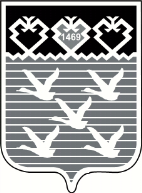 Чувашская РеспубликаАдминистрациягорода ЧебоксарыПОСТАНОВЛЕНИЕ